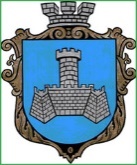 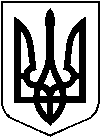 УКРАЇНАВІННИЦЬКОЇ ОБЛАСТІМІСТО ХМІЛЬНИК РОЗПОРЯДЖЕННЯ           МІСЬКОГО ГОЛОВИвід “20” лютого 2023 р.                                                                            №_102_-рПро проведення громадськогообговорення щодо перейменуваннявулиць та провулків  населених пунктів Хмільницької міської територіальної громади Відповідно до Закону України “Про засудження комуністичного та націонал-соціалістичного (нацистського) тоталітарних режимів в Україні та заборону пропаганди їхньої символіки”, пункту 5 статті 3 Закону України “Про присвоєння юридичним особам та об’єктам права власності імен (псевдонімів) фізичних осіб, ювілейних та святкових дат, назв і дат історичних подій”, постанови Кабінету Міністрів України від 24 жовтня 2012 року №989 “Про затвердження Порядку проведення громадського обговорення під час розгляду питань про присвоєння юридичним особам та об’єктам права власності, які за ними закріплені, об’єктам права власності, які належать фізичним особам, імен (псевдонімів) фізичних осіб, ювілейних та святкових дат, назв і дат історичних подій”, Порядку проведення консультацій з громадськістю виконавчими органами Хмільницької міської ради, затвердженого рішенням виконавчого комітету Хмільницької міської ради від 16.10.2020р. №336 (нова редакція), враховуючи повномасштабне військове вторгнення російської федерації в Україну та з метою залучення представників громадськості до розгляду пропозицій щодо перейменування вулиць та провулків населених пунктів Хмільницької міської територіальної громади, врахування громадської думки під час прийняття відповідного рішення, керуючись ст.ст. 42,59 Закону України «Про місцеве самоврядування в Україні»:1. Провести з 20 лютого по 20 квітня 2023 року консультації з громадськістю у формі публічного громадського обговорення та електронні консультації з громадськістю щодо перейменування вулиць і провулків населених пунктів Хмільницької територіальної громади  згідно з додатком 1.2. Затвердити план заходів із організації та проведення консультацій з громадськістю щодо  перейменування вулиць та провулків  населених пунктів  Хмільницької міської територіальної громади згідно з додатком 2.3. Затвердити Інформаційне повідомлення про проведення громадського обговорення пропозицій щодо перейменування вулиць та провулків  населених пунктів  Хмільницької міської територіальної громади  згідно з додатком 3. 4. Відповідальним структурним підрозділом за проведення консультацій з громадськістю визначити Управління містобудування та архітектури Хмільницької міської ради.5. Управлінню містобудування та архітектури Хмільницької міської ради  (Олександру ОЛІЙНИКУ) не пізніше, ніж через 5 робочих днів з моменту завершення  громадського обговорення, підготувати Звіт про результати публічного громадського обговорення.6. Відділу інформаційної діяльності та комунікацій із громадськістю міської ради (Наталії МАЗУР) оприлюднити:6.1. Інформаційне повідомлення  про проведення громадського обговорення пропозицій щодо перейменування вулиць та провулків  населених пунктів  Хмільницької міської територіальної громади  в Розділі "Консультації з громадськістю" на офіційному вебсайті Хмільницької міської ради, у розділах «Анонси подій» та «Електронні послуги» - сервіс «Електронні консультації» (платформа електронної демократії), а також  в інформаційному бюлетені міської ради «Хмільницька громада» та на сторінці Хмільницької міської ради у Фейсбук;6.2 Звіт про результати публічного громадського обговорення на офіційному вебсайті Хмільницької міської ради.7.  Контроль за виконанням цього розпорядження покласти на заступника  міського голови з питань діяльності виконавчих органів міської ради Редчика С.Б.    Міський голова                                                             Микола ЮРЧИШИНС. РЕДЧИКН.МАЗУРН. БУЛИКОВАВ. ЗАБАРСЬКИЙО. ДОЛЄВИЧА. КОРОЛЬДодаток 1                                                                                                                             до розпорядження міського голови                                                                                                                              від   «20» лютого  2023р. №102-рПРОПОЗИЦІЇ щодо перейменування вулиць та провулків населених пунктів Хмільницької територіальної громади, що підлягають  громадському обговореннюМіський голова                                                     Микола ЮРЧИШИН 										Додаток 2                                                                                                                        до розпорядження міського голови                                                                                                                              від   «20» лютого 2023р. №102-рПЛАН ЗАХОДІВіз організації та проведення консультацій з громадськістю щодоперейменування вулиць та провулків  населених пунктівХмільницької міської територіальної громадиМіський голова                                                          Микола ЮРЧИШИНДодаток 3                                                                                                                        до розпорядження міського голови                                                                                                                              від   «20» лютого 2023р. №102-рІНФОРМАЦІЙНЕ ПОВІДОМЛЕННЯ про проведення громадського обговорення  щодо перейменування вулиць та провулків  населених пунктів  Хмільницької міської територіальної громади   Міський голова                                                     Микола ЮРЧИШИН№з/пНазва Пропозиції м. Хмільник Хмільницького району Вінницької областім. Хмільник Хмільницького району Вінницької областім. Хмільник Хмільницького району Вінницької області1 вул. 1 Травнявул. Українця Владислава2вул. Тургенєва вул. Клодницького Володимира вул. Прирічнас. Вугли Хмільницького району Вінницької областіс. Вугли Хмільницького району Вінницької областіс. Вугли Хмільницького району Вінницької області1вул. Суворовавул. Центральна2вул. Чкаловавул. Польовас. Педоси Хмільницького району Вінницької областіс. Педоси Хмільницького району Вінницької областіс. Педоси Хмільницького району Вінницької області1вул. Гагаріна  вул. Садовас. Широка Гребля Хмільницького району Вінницької областіс. Широка Гребля Хмільницького району Вінницької областіс. Широка Гребля Хмільницького району Вінницької області1вул. Пушкінавул. Незалежностівул. Гагарінавул. Мирувул. Чкаловавул. Джерельнас. Стара Гута Хмільницького району Вінницької областіс. Стара Гута Хмільницького району Вінницької областіс. Стара Гута Хмільницького району Вінницької області1вул. Гагарінавул. Миру№з/пФорма консультацій з громадськістю Термін проведеннямісце проведеннячас проведенняВідповідальні структурні підрозділи/представники громадськості (за згодою)1.Електронні консультації з громадськістюЗ « 20» лютого 2023 року по20 квітня 2023 рокусервіс «Електронні консультації» (платформа електронної демократії)Управління містобудування та архітектури міської радиВідділ інформаційної діяльності та комунікацій із громадськістюміської радиСектор інформаційних технологій та електронного урядування міської ради 2. Збори жителів громади за місцем проживання З « 20» лютого 2023 року по20 квітня 2023 рокуГолови вуличних/будинкових комітетів (за ініціативи жителів вулиць/провулків)Старостинські округи (за ініціативи жителів сіл)3.Засідання  «круглого столу»З « 20» лютого 2023 року по20 квітня 2023 рокуУправління містобудування та архітектури міської ради Організаційний відділ міської ради Відділ інформаційної діяльності та комунікацій із громадськістюміської радиГромадські організації (за згодою)4Засідання Комісії з питань перегляду топонімічних назв вулиць та провулків, інших об'єктів міського господарства, увічнення пам'яті видатних діячів і подій,  встановлення або демонтажу пам’ятних знаків на території Хмільницької міської територіальної громади27 квітня  2023 року Управління містобудування та архітектури міської радиНайменування виконавчого органу міської ради, який проводить обговоренняВиконавчий комітет Хмільницької міської радиВиконавчий комітет Хмільницької міської радиПитання або назва проекту акта, винесеного на обговоренняПерейменування вулиць та провулків  населених пунктів  Хмільницької міської територіальної громадиПерейменування вулиць та провулків  населених пунктів  Хмільницької міської територіальної громадиАдреса (гіпертекстове посилання) опублікованого на Офіційному вебсайті  Хмільницької міської ради Соціальні групи населення та заінтересовані сторони, на які поширюватиметься дія прийнятого рішенняХмільницька міська рада та її виконавчий комітет виконавчі органи міської ради жителі вулиць і провулків суб'єкти господарюваннягромадські організації жителі населених пунктів міської територіальної громадиХмільницька міська рада та її виконавчий комітет виконавчі органи міської ради жителі вулиць і провулків суб'єкти господарюваннягромадські організації жителі населених пунктів міської територіальної громадиМожливі наслідки проведення в життя рішення для різних соціальних груп населення та заінтересованих сторінШирокомасштабне відродження української історичної пам'яті, ідентичності та культури, очищення нашого громадського простору від нав'язаних багато десятиліть назад чужинських ідеологем, запровадження європейських цінностей та цивілізованого суспільного розвитку Широкомасштабне відродження української історичної пам'яті, ідентичності та культури, очищення нашого громадського простору від нав'язаних багато десятиліть назад чужинських ідеологем, запровадження європейських цінностей та цивілізованого суспільного розвитку Відомості про місце і час проведення публічних заходів, порядок обговорення, реєстрації учасниківЕлектронні консультації з громадськістюЗ «20» лютого2023 року по20 квітня 2023 рокуОфіційний вебсайт міської ради Розділи "Консультації з громадськістю" «Анонси подій» та «Електронні послуги» - сервіс «Електронні консультації» (платформа електронної демократії)Відомості про місце і час проведення публічних заходів, порядок обговорення, реєстрації учасниківЗбори жителів громади З «20» лютого2023 року по20 квітня 2023 рокуза місцем проживання (за ініціативи громади)Відомості про місце і час проведення публічних заходів, порядок обговорення, реєстрації учасниківЗасідання  «круглого столу»З «20» лютого2023 року по20 квітня 2023 рокуконференц-зал міської ради (4 поверх)Відомості про місце і час проведення публічних заходів, порядок обговорення, реєстрації учасниківЗасідання Комісії з питань перегляду топонімічних назв вулиць та провулків, інших об'єктів міського господарства, увічнення пам'яті видатних діячів і подій,  встановлення або демонтажу пам’ятних знаків на території Хмільницької міської територіальної громади27 квітня2023 року конференц-зал міської ради (4 поверх)Порядок участі в обговоренні представників визначених соціальних груп населення та заінтересованих сторінВідділ інформаційної діяльності та комунікацій з громадськістю міської ради публікуватиме оголошення на офіційному вебсайті  Хмільницької міської ради, повідомлення на платформі Е-ДЕМ сервіс «Електронні консультації з громадськістю» та в соціальних мережах про проведення публічного громадського обговоренняУчасть в обговоренні можуть брати жителі громади.Відділ інформаційної діяльності та комунікацій з громадськістю міської ради публікуватиме оголошення на офіційному вебсайті  Хмільницької міської ради, повідомлення на платформі Е-ДЕМ сервіс «Електронні консультації з громадськістю» та в соціальних мережах про проведення публічного громадського обговоренняУчасть в обговоренні можуть брати жителі громади.Поштова та електронна адреси, строк і форма подання пропозицій та зауважень Пропозиції та зауваження подаються у письмовій формі або надсилаються електронною поштою по 15 квітня 2023 року включно за адресою: 22000, вул. Столярчука, 10, м.Хмільник, Хмільницький район, Вінницька область або на електронну адресу: rada@ekhmilnyk.gov.ua      Письмові пропозиції подаються з обґрунтуванням та зазначенням контактної інформації про ініціативну групу. Якщо проводилися збори громадян, то до інформації додаються протоколи зборів жителів вулиць/провулків. У темі електронного листа просимо зазначити «Перейменування вулиць». Анонімні пропозиції (зауваження) не реєструються і не розглядаються. Пропозиції та зауваження подаються у письмовій формі або надсилаються електронною поштою по 15 квітня 2023 року включно за адресою: 22000, вул. Столярчука, 10, м.Хмільник, Хмільницький район, Вінницька область або на електронну адресу: rada@ekhmilnyk.gov.ua      Письмові пропозиції подаються з обґрунтуванням та зазначенням контактної інформації про ініціативну групу. Якщо проводилися збори громадян, то до інформації додаються протоколи зборів жителів вулиць/провулків. У темі електронного листа просимо зазначити «Перейменування вулиць». Анонімні пропозиції (зауваження) не реєструються і не розглядаються. Адреса і номер телефону, за якими надаються консультації з питання, що винесено на публічне громадське обговоренняКонсультації з питання, що винесено на обговорення, надаються за тел.: 2-70-12(Управління містобудування та архітектури міської ради)Консультації з питання, що винесено на обговорення, надаються за тел.: 2-70-12(Управління містобудування та архітектури міської ради)Прізвище, ім'я відповідальної особи органу виконавчої владиОлійник Олександр Анатолійовичначальник   управління  містобудування та архітектури міської радиОлійник Олександр Анатолійовичначальник   управління  містобудування та архітектури міської радиСтрок і спосіб оприлюднення результатів обговоренняелектронних консультацій з громадськістюНе пізніше 25 квітня 2023 рокуна офіційному вебсайті Хмільницької міської ради Не пізніше 25 квітня 2023 рокуна офіційному вебсайті Хмільницької міської ради 